АДМИНИСТРАЦИЯ МУНИЦИПАЛЬНОГО ОБРАЗОВАНИЯ  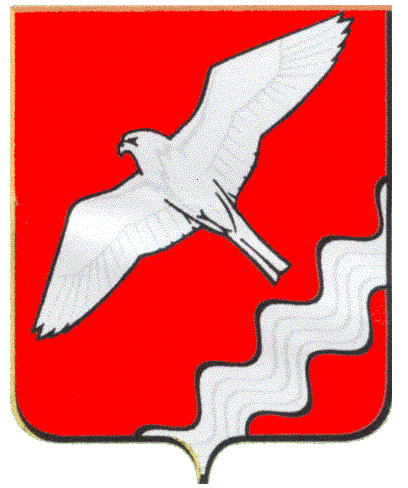 КРАСНОУФИМСКИЙ  ОКРУГПОСТАНОВЛЕНИЕот  18.02.2021  № 86г. КрасноуфимскВ соответствии со статьей 78 Бюджетного кодекса Российской Федерации,  статьей 14 Федерального закона от 06.10.2003 г. № 131-ФЗ «Об общих принципах организации местного самоуправления в Российской Федерации», в целях реализации муниципальной программы МО Красноуфимский округ «Развитие и модернизация жилищно-коммунального хозяйства и дорожного хозяйства, повышение энергетической эффективности в МО Красноуфимский округ до 2024 года», утвержденной постановлением Администрации МО Красноуфимский округ от 27.11.2013 г. № 1601 (с изменениями), руководствуясь статьями 26, 31 Устава Муниципального образования Красноуфимский округП О С Т А Н О В Л Я Ю:1. Утвердить Порядок предоставления из бюджета МО Красноуфимский округ и расходования субсидий на возмещение затрат, связанных с выполнением работ по сервисному обслуживанию и ремонту оборудования очистных сооружений, находящихся в собственности МО Красноуфимский округ (Приложение 1).2. Постановление Администрации МО Красноуфимский округ от 19.03.2020 № 163 «Об утверждении Порядка предоставления из бюджета МО Красноуфимский округ и расходования субсидий на возмещение затрат, связанных с выполнением работ по сервисному обслуживанию и ремонту оборудования очистных сооружений, находящихся в собственности МО Красноуфимский округ» признать утратившим силу.3. Настоящее постановление разместить на официальном сайте МО Красноуфимский округ в сети Интернет.4. Контроль за исполнением настоящего постановления возложить на заместителя главы Администрации МО Красноуфимский округ по строительству и ЖКХ (Петухов Д.А.), начальника Финансового отдела администрации МО Красноуфимский округ (Марюхина С.М.), начальника Отдела ЖКХ Администрации МО Красноуфимский округ (Токарев А.С.).Глава Муниципального образованияКрасноуфимский округ								    О.В. РяписовПриложение 1 к постановлению Администрации МО Красноуфимский округ от 18.02.2021 № 86 «Об утверждении Порядка предоставления из бюджета МО Красноуфимский округ и расходования субсидий на возмещение затрат, связанных с выполнением работ по сервисному обслуживанию и ремонту оборудования очистных сооружений, находящихся в собственности МО Красноуфимский округ»Порядокпредоставления из бюджета МО Красноуфимский округ и расходования субсидий на возмещение затрат, связанных с выполнением работ по сервисному обслуживанию и ремонту оборудования очистных сооружений, находящихся в собственности МО Красноуфимский округГлава 1. ОБЩИЕ ПОЛОЖЕНИЯ1. Настоящий Порядок предоставления из бюджета МО Красноуфимский округ и расходования субсидий на возмещение затрат, связанных с выполнением работ по сервисному обслуживанию и ремонту оборудования очистных сооружений, находящихся в собственности МО Красноуфимский округ, (далее - Порядок) регламентирует процедуру предоставления и расходования субсидий, выделенных из бюджета МО Красноуфимский округ юридическим лицам, производителям товаров, работ и услуг, в рамках реализации подпрограммы 1 «Комплексное развитие и модернизация системы коммунальной инфраструктуры МО Красноуфимский округ» муниципальной программы МО Красноуфимский округ «Развитие и модернизация жилищно-коммунального хозяйства и дорожного хозяйства, повышение энергетической эффективности в МО Красноуфимский округ до 2024 года», утвержденной постановлением Администрации МО Красноуфимский округ от 27.11.2013 г. № 1601 (далее - субсидии).2. Настоящий Порядок определяет цели, условия предоставления и расходования субсидий, выделенных из бюджета МО Красноуфимский округ, категории и критерии отбора получателей субсидий, порядок возврата субсидий в случае нарушения условий, установленных при их предоставлении, возврата получателями субсидий остатков субсидий, не использованных в отчетном финансовом году, в случаях, предусмотренных соглашениями о предоставлении субсидий, а также форму контроля за соблюдением условий, целей и порядка использования субсидий их получателями.3. Настоящий Порядок разработан в соответствии с Бюджетным кодексом Российской Федерации, постановлением Правительства Российской Федерации от 18.09.2020 № 1492 «Об общих требованиях к нормативным правовым актам, муниципальным правовым актам, регулирующим предоставление субсидий, в том числе грантов в форме субсидий, юридическим лицам, индивидуальным предпринимателям, а также физическим лицам - производителям товаров, работ, услуг, и о признании утратившими силу некоторых актов Правительства Российской Федерации и отдельных положений некоторых актов Правительства Российской Федерации», решением Думы МО Красноуфимский округ о бюджете МО Красноуфимский округ на очередной финансовый год и плановый период, постановлением Администрации МО Красноуфимский округ от 27.11.2013 № 1601 «Об утверждении муниципальной программы МО Красноуфимский округ «Развитие и модернизация жилищно-коммунального хозяйства и дорожного хозяйства, повышение энергетической эффективности в МО Красноуфимский округ до 2024 года».4. Главным распорядителем средств бюджета МО Красноуфимский округ, предусмотренных на предоставление субсидий, является Администрация МО Красноуфимский округ (далее - Администрация), непосредственное заключение соглашения о предоставлении субсидий осуществляется Отделом ЖКХ Администрации МО Красноуфимский округ (далее - Отдел ЖКХ). 5. Средства предоставляются в целях возмещения затрат получателей субсидий, связанных с выполнением работ по сервисному обслуживанию и ремонту оборудования очистных сооружений, находящихся в собственности МО Красноуфимский округ.Предоставление субсидий осуществляется за счет средств местного бюджета МО Красноуфимский округ в пределах бюджетных ассигнований, предусмотренных  решением Думы МО Красноуфимский округ на очередной финансовый год и плановый период, утвержденных по подразделу 0502, целевой статье 0910123000 "Бюджетные инвестиции в объекты жилищно-коммунального хозяйства", виду расходов 811 "Субсидии на возмещение недополученных доходов и (или) возмещение фактически понесенных затрат в связи с производством (реализацией) товаров, выполнением работ, оказанием услуг", и в пределах лимитов бюджетных обязательств, утвержденных в установленном порядке главному распорядителю средств бюджета МО Красноуфимский округ - Администрации и получателю средств бюджета - Отделу ЖКХ.6. Средства, полученные из бюджета МО Красноуфимский округ в форме субсидий, носят целевой характер и не могут быть использованы на иные цели.7. Право на получение субсидии имеют юридические лица (кроме некоммерческих организаций), индивидуальные предприниматели, физические лица - производители товаров, работ, услуг, отвечающие следующим требованиям:имеют в учредительных документах виды деятельности, связанные с предоставлением коммунальных услуг, техническим обслуживанием и ремонтом объектов коммунального назначения и инженерно-технического оборудования;имеют на праве хозяйственного ведения, аренды, безвозмездного пользования муниципальное имущество коммунального назначения;имеют проектно-сметную (сметную) документацию на выполнение работ по сервисному обслуживанию и ремонту оборудования очистных сооружений, находящихся в собственности МО Красноуфимский округ, или договор, заключенный в установленном порядке с подрядной организацией;не имеют просроченной задолженности по возврату в бюджет МО Красноуфимский округ субсидий, бюджетных инвестиций, иных платежей, а также отсутствие просроченной задолженности по налогам и сборам на первое число  месяца, предшествующего месяцу, в котором планируется заключение соглашения;не находятся в процессе реорганизации (за исключением реорганизации в форме присоединения к юридическому лицу, являющемуся участником отбора, другого юридического лица), ликвидации, в отношении них не введена процедура банкротства, деятельность не приостановлена в порядке, предусмотренном законодательством Российской Федерации, индивидуальные предприниматели не должны прекратить деятельность в качестве индивидуального предпринимателя;не являются иностранными юридическими лицами, а также российскими юридическими лицами, в уставном (складочном) капитале которых доля участия иностранных юридических лиц, местом регистрации которых является государство или территория, включенные в утверждаемый Министерством финансов Российской Федерации перечень государств и территорий, предоставляющих льготный режим налогообложения и (или) не предусматривающих раскрытия и предоставления информации при проведении финансовых операций (оффшорные зоны) в отношении таких юридических лиц, в совокупности превышает 50 процентов;не получают средства из бюджета МО Красноуфимский округ в соответствии с иными нормативными правовыми актами на цели, указанные в пункте 5 настоящего Порядка.8. Размер субсидии в текущем финансовом году не может превышать размера бюджетных ассигнований, предусмотренных решением Думы МО Красноуфимский округ на очередной финансовый год и плановый период.9. Получатели субсидии обязуются обеспечить достижение целевых показателей, установленных соглашением о предоставлении субсидии.Глава 2. УСЛОВИЯ И ПОРЯДОК ПРЕДОСТАВЛЕНИЯ СУБСИДИЙ10. Субсидии юридическим лицам (кроме некоммерческих организаций), индивидуальным предпринимателям, физическим лицам - производителям товаров, работ, услуг предоставляются по результатам отбора (далее – отбор) путем подачи заявки. Организатором отбора является Отдел ЖКХ Администрации МО Красноуфимский округ. Информация о сроках проведения отбора размещается на официальном сайте МО Красноуфимский округ.11. Заявки на получение субсидий принимаются в рабочие дни по адресу: Свердловская область, г. Красноуфимск, ул. Советская д. 5, каб. № 112,113.12. Для участия в отборе юридические лица (кроме некоммерческих организаций), индивидуальные предприниматели, физические лица - производители товаров, работ, услуг представляют в Отдел ЖКХ заявку на участие в отборе по форме согласно Приложению 1 к настоящему Порядку с приложением к ней следующих документов:1) копий учредительных документов, изменений и дополнений к ним, а также копий документов, подтверждающих полномочия руководителя юридического лица (кроме некоммерческой организации), индивидуального предпринимателя, физического лица - производителя товаров, работ, услуг;2) копии выписки из Единого государственного реестра юридических лиц;3) копии бухгалтерского баланса за последний отчетный период, заверенная заявителем, с отметкой о приеме налоговой инспекцией;4) справки о задолженности по налогам и сборам на первое число месяца, предшествующего месяцу, в котором планируется заключение соглашения, заверенная налоговой инспекцией;5) сметной документации на выполнение работ по сервисному обслуживанию и ремонту оборудования очистных сооружений, находящихся в собственности МО Красноуфимский округ, или копию договора, заключенного с подрядной организацией в установленном порядке;6) справки Комитета по управлению имуществом МО Красноуфимский округ о наличии у юридического лица (кроме некоммерческой организации), индивидуального предпринимателя, физического лица - производителя товаров, работ, услуг на праве хозяйственного ведения, аренды, безвозмездного пользования очистных сооружений, находящихся в собственности МО Красноуфимский округ (либо заверенные копии договоров аренды, безвозмездного пользования и т.д. с перечнем имущества);7) пояснительной записки к заявке, в которой указываются планируемые значения целевых показателей, достигаемых в результате использования субсидии, в соответствии с приложением 2.Копии документов представляются заверенными подписью руководителя и печатью (при наличии) юридического лица (кроме некоммерческой организации), индивидуального предпринимателя, физического лица - производителя товаров, работ, услуг.13. Заявка с приложением документов, указанных в пункте 12 Порядка, направляется сопроводительным письмом в адрес Отдела ЖКХ в сброшюрованном виде с описью прилагаемых документов и указанием сквозной нумерации страниц.14. Заявка регистрируется Отделом ЖКХ в день поступления в Отдел ЖКХ.15. В течение 10 рабочих дней со дня окончания срока подачи заявок Комиссия рассматривает заявки юридических лиц (кроме некоммерческих организаций), индивидуальных предпринимателей, физических лиц - производителей товаров, работ, услуг на соответствие требованиям, указанным в пункте 7 настоящего Порядка, и на соответствие комплекта документов перечню, указанному в пункте 12 настоящего Порядка.16. Отбор получателей субсидий осуществляется комиссией по проведению отбора заявок на предоставление из бюджета МО Красноуфимский округ субсидий на возмещение затрат, связанных с выполнением работ по сервисному обслуживанию и ремонту оборудования очистных сооружений, находящихся в собственности МО Красноуфимский округ (далее - Комиссия).Комиссия состоит из председателя, заместителя председателя, секретаря и Членов Комиссии (Приложение 3). Секретарь Комиссии осуществляет подготовку заседаний Комиссии, ведение протокола заседания. Решения Комиссии оформляются в виде протокола заседания. Решения Комиссии правомочны при наличии не менее половины состава ее членов и принимаются большинством голосов присутствующих на заседании.17. Комиссия имеет право:1) запрашивать и получать пояснения (разъяснения, комментарии) от юридических лиц (кроме некоммерческих организаций), индивидуальных предпринимателей, физических лиц - производителей товаров, работ, услуг как по заявке в целом, так и по отдельно представленным документам;2) запрашивать и получать дополнительные сведения, документы, подтверждающие достоверность информации, представленной в заявке, у юридических лиц (кроме некоммерческих организаций), индивидуальных предпринимателей, физических лиц - производителей товаров, работ, услуг или из других источников.18. Основаниями для недопуска к рассмотрению заявок являются:1) несоответствие юридического лица (кроме некоммерческой организации), индивидуального предпринимателя, физического лица - производителя товаров, работ, услуг требованиям, указанным в пункте 7 настоящего Порядка;2) непредставление (представление не в полном объеме) документов, указанных в пункте 12 настоящего Порядка;3) представление документов, содержащих недостоверные сведения, и (или) оформленных ненадлежащим образом (не соблюдены типовые формы, установленные настоящим Порядком, заполнены не все графы и строки, допущены технические ошибки, опечатки и исправления, отсутствуют подписи и оттиски печатей, не заверены копии документов, документы подписаны лицом, не наделенным правом подписи);4) подача заявки на участие в отборе после даты и (или) времени, определенных для подачи заявок.19. Заявки юридических лиц (кроме некоммерческих организаций), индивидуальных предпринимателей, физических лиц - производителей товаров, работ, услуг оцениваются в соответствии с критериями оценки заявок. Основными критериями отбора является соблюдение условий, предусмотренных в пунктах 7 и 12 настоящего Порядка.20. По результатам рассмотрения заявок Комиссия принимает одно из следующих решений:1) о признании юридического лица (кроме некоммерческой организации), индивидуального предпринимателя, физического лица - производителя товаров, работ, услуг победителем отбора в случае, если итоговая оценка имеет максимальное значение;2) о признании юридического лица (кроме некоммерческой организации), индивидуального предпринимателя, физического лица - производителя товаров, работ, услуг не прошедшим конкурсный отбор и отказе в предоставлении субсидии.21. Отдел ЖКХ направляет получателю субсидии проект соглашения о предоставлении субсидии в течение 5 рабочих дней с даты подписания нормативно-правового акта Администрации МО Красноуфимский округ о предоставлении субсидии.22. Соглашение о предоставлении субсидии заключается в соответствии с Типовой формой договора (соглашения) о предоставлении субсидии (гранта в форме субсидии) из бюджета МО Красноуфимский округ юридическим лицам, индивидуальным предпринимателям, а также физическим лицам – производителям товаров, работ, услуг в соответствии с пунктами 3 и 7 статьи 78, пунктами 2 и 4 статьи 78 Бюджетного кодекса Российской Федерации, утвержденной Приказом Финансового отдела администрации МО Красноуфимский округ от 29 января 2021 г. № 7.23. В случае если объем запрашиваемой субсидии превышает объем лимитов бюджетных обязательств, установленных Администрации МО Красноуфимский округ на очередной финансовый год, сумма субсидии, предоставляемой получателю субсидии, уменьшается до объема лимитов бюджетных обязательств.24. Средства субсидии перечисляются Отделом ЖКХ на основании заключенного соглашения при наличии документов, подтверждающих факт выполнения работ по сервисному обслуживанию и ремонту оборудования очистных сооружений, находящихся в собственности МО Красноуфимский округ, оформленных в соответствии с действующим законодательством:1) акт о приемке выполненных работ (форма № КС-2) или товарная накладная;2) справка о стоимости выполненных работ и затрат (форма № КС-3);3) счет, выставленный подрядной организацией за выполненные работы (оказанные услуги);4) платежное поручение с отметкой банка.25. Перечисление субсидий производится на расчетные счета, открытые получателем субсидий в кредитных организациях.Глава 3. ОТЧЕТНОСТЬ И КОНТРОЛЬЗА ИСПОЛЬЗОВАНИЕМ СРЕДСТВ СУБСИДИИ26. Получатели субсидии ежеквартально, не позднее 20 числа месяца, следующего за отчетным кварталом, представляют в Отдел ЖКХ:1) отчет об использовании субсидии по форме согласно Приложению 4 к настоящему Порядку с документами, подтверждающими использование субсидии по целевому назначению, а также оплату выполненных работ (при выполнении работ подрядным способом):- счета, счета-фактуры;- платежные документы, подтверждающие факт оплаты работ, выполненных подрядной организацией.Копии документов заверяются руководителем получателя субсидий и представляются с предъявлением оригиналов. Оригиналы документов возвращаются получателю субсидии. 2) отчет о достижении значений результатов предоставления субсидии и значений показателей, необходимых для достижения результатов предоставления субсидии, по форме согласно Приложению 5 к настоящему Порядку. Последний отчет о достижении значений результатов предоставления субсидии предоставляется не позднее 20 числа месяца, следующего за отчетным кварталом, в котором достигнуты значения всех целевых показателей.27. Получатели субсидии несут ответственность за целевое использование бюджетных средств (субсидий).28. Обязательная проверка соблюдения условий, целей и порядка предоставления субсидий осуществляется Финансовым отделом администрации МО Красноуфимский округ, Администрацией МО Красноуфимский округ и (или) Отделом ЖКХ в соответствии с законодательством Российской Федерации и МО Красноуфимский округ.29. Администрацией МО Красноуфимский округ и (или) Отделом ЖКХ осуществляется проверка по месту нахождения получателя субсидии, а также проверка отчетов об использовании субсидии, ежеквартально представляемых получателем субсидии в Отдел ЖКХ.Проверка по месту нахождения получателя субсидии проводится не реже одного раза в год.30. Основанием для проведения проверки по месту нахождения получателя субсидии является нормативно-правовой акт Администрации МО Красноуфимский округ, который:1) утверждает состав рабочей группы по проведению проверки;2) устанавливает предмет, цели и задачи проверки;3) содержит контрольные мероприятия, которые необходимо провести в ходе проверки для достижения установленных целей и задач проверки.31. При осуществлении проверки должностные лица Администрации МО Красноуфимский округ и (или) Отдела ЖКХ имеют право запрашивать документы, подтверждающие произведенные расходы, иные расходы по вопросам, подлежащим проверке, а также устные и письменные пояснения руководителя, иного уполномоченного лица получателя субсидии по вопросам, подлежащим проверке.32. По результатам проверки составляется Акт проверки, который представляется на рассмотрение Главе МО Красноуфимский округ.Акт проверки вручается руководителю или иному уполномоченному лицу получателя субсидии.33. Субсидия подлежит возврату в бюджет МО Красноуфимский округ в течение 30 календарных дней с момента получения соответствующего требования Администрации МО Красноуфимский округ на основании Акта, составленного по результатам проверки, в следующих случаях:1) при выявлении нарушений условий, целей и порядка предоставления субсидий, фактов неправомерного получения субсидий и представления недостоверных сведений - в полном объеме;2) в случае недостижения значений целевых показателей, установленных в пункте 9 настоящего Порядка, - в сумме, пропорциональной размеру неисполненных значений целевых показателей.При невозврате субсидии в установленный срок Администрация МО Красноуфимский округ принимает меры по взысканию подлежащей возврату в бюджет МО Красноуфимский округ субсидии в судебном порядке.34. При выявлении Финансовым отделом администрации МО Красноуфимский округ нарушений установленных настоящим Порядком условий, целей и порядка предоставления субсидии возврат субсидии (части субсидии) в бюджет МО Красноуфимский округ осуществляется на основании предписания органа внутреннего муниципального финансового контроля МО Красноуфимский округ о возмещении ущерба, причиненного МО Красноуфимский округ нарушением бюджетного законодательства, в порядке и сроки, указанные в предписании.В случае неисполнения предписания Финансовый отдел администрации МО Красноуфимский округ принимает меры по взысканию подлежащих возврату субсидий в бюджет МО Красноуфимский округ в судебном порядке.Приложение 1 к Порядку предоставления из бюджета МО Красноуфимский округ и расходования субсидий на возмещение затрат, связанных с выполнением работ по сервисному обслуживанию и ремонту оборудования очистных сооружений, находящихся в собственности МО Красноуфимский округФормаЗАЯВКАна участие в отборе на предоставление субсидий, направленных на возмещение затрат, связанных с выполнением работ по сервисному обслуживанию и ремонту оборудования очистных сооружений, находящихся в собственности МО Красноуфимский округНастоящей заявкой __________________________________ (далее - Получатель)(наименование получателя субсидии)извещает  о подаче документов на предоставление субсидий, направленных на возмещение затрат, связанных с выполнением работ по сервисному обслуживанию и ремонту оборудования очистных сооружений, находящихся в собственности МО Красноуфимский округ (далее - субсидия).Объем  запрашиваемой субсидии составляет____________ (______________________________) рублей.Запрашиваемые направления расходования средств субсидии:К настоящей заявке прилагаются следующие документы:    Достоверность представленных сведений подтверждаюГлавный бухгалтер                   ____________ ____________________                                                        (подпись)              (Ф.И.О.)        Руководитель организации          ____________ ___________________                                                               (подпись)              (Ф.И.О.)        "__" _______________ 20___ г.                                       М.П.Приложение 2 к Порядку предоставления из бюджета МО Красноуфимский округ и расходования субсидий на возмещение затрат, связанных с выполнением работ по сервисному обслуживанию и ремонту оборудования очистных сооружений, находящихся в собственности МО Красноуфимский округЦЕЛЕВЫЕ ПОКАЗАТЕЛИдостигаемые в результате использования субсидий, направленных на возмещение затрат, связанных с выполнением работ по сервисному обслуживанию и ремонту оборудования очистных сооружений, находящихся в собственности МО Красноуфимский округПриложение 3 к Порядку предоставления из бюджета МО Красноуфимский округ и расходования субсидий на возмещение затрат, связанных с выполнением работ по сервисному обслуживанию и ремонту оборудования очистных сооружений, находящихся в собственности МО Красноуфимский округСОСТАВ КОМИССИИпо проведению отбора заявок на предоставление из бюджета МО Красноуфимский округ субсидий на возмещение затрат, связанных с выполнением работ по сервисному обслуживанию и ремонту оборудования очистных сооружений, находящихся в собственности МО Красноуфимский округПредседатель комиссии – заместитель главы Администрации МО Красноуфимский округ по строительству и ЖКХЗаместитель председателя комиссии – начальник Отдела ЖКХ Администрации МО Красноуфимский округСекретарь комиссии – специалист Отдела ЖКХ Администрации МО Красноуфимский округЧлены комиссии:Заместитель главы Администрации МО Красноуфимский округ по экономическим вопросамНачальник Финансового отдела администрации МО Красноуфимский округПредседатель Комитета по управлению имуществом МО Красноуфимский округПриложение 4 к Порядку предоставления из бюджета МО Красноуфимский округ и расходования субсидий на возмещение затрат, связанных с выполнением работ по сервисному обслуживанию и ремонту оборудования очистных сооружений, находящихся в собственности МО Красноуфимский округФормаОТЧЕТ *об использовании субсидий на возмещение затрат, связанных с выполнением работ по сервисному обслуживанию и ремонту оборудования очистных сооружений, находящихся в собственности МО Красноуфимский округ_____________________________________________________(наименование получателя субсидии)по состоянию на ___________ 20__ года*  Представляется ежеквартально, до 20 числа месяца, следующего за отчетным кварталомРуководитель организации           ____________ ____________________                                                             (подпись)       (Ф.И.О.)Главный бухгалтер                  ____________ ____________________                                                       (подпись)       (Ф.И.О.)Приложение 5 к Порядку предоставления из бюджета МО Красноуфимский округ и расходования субсидий на возмещение затрат, связанных с выполнением работ по сервисному обслуживанию и ремонту оборудования очистных сооружений, находящихся в собственности МО Красноуфимский округФормаОТЧЕТ *о достижении значений результатов предоставления субсидии и значений показателей, необходимых для достижения результатов предоставления субсидии1. Информация о достижении значений результатов предоставления субсидии и обязательствах, принятых в целях их достижения 2. Сведения о принятии отчета о достижении значений результатов предоставления субсидии________________________Об утверждении Порядка предоставления из бюджета МО Красноуфимский округ и расходования субсидий на возмещение затрат, связанных с выполнением работ по сервисному обслуживанию и ремонту оборудования очистных сооружений, находящихся в собственности МО Красноуфимский округПолное наименование юридического лицаБанковские реквизитыКонтактное лицо, телефон, факс, адрес электронной почты, юридический и фактический адреса юридического лицаДата внесения записи в ЕГРЮЛ о регистрации юридического лицаN   
п/пАдрес объекта     Виды работ      Стоимость работ   Итого:N п/пНаименование документаКоличество листов1.2.3.Целевые показателиЕдиницы измеренияЗначение целевого показателя123Количество дней бесперебойной работы очистных сооруженийдней в годуДоля сточных вод, соответствующих установленным требованиям%N 
п/пНаименование 
объекта, виды работ Адрес объектаСметная 
стоимость
работ, руб.Размер субсидии, 
предоставленной 
из бюджета, руб.   Объем выполненных работ (по актам выполненных работ)Фактически использованная сумма, руб.ИТОГО                     по состоянию на 1 _________ 20__ по состоянию на 1 _________ 20__ по состоянию на 1 _________ 20__ по состоянию на 1 _________ 20__ по состоянию на 1 _________ 20__ Наименование ПолучателяНаименование ПолучателяНаименование Главного распорядителяНаименование Главного распорядителяНаименование Главного распорядителяНаименование регионального проекта (муниципальной программы)Наименование регионального проекта (муниципальной программы)Наименование регионального проекта (муниципальной программы)Наименование регионального проекта (муниципальной программы)Вид документа(первичный – "0", уточненный – «1», «2», «3», «...»)(первичный – "0", уточненный – «1», «2», «3», «...»)(первичный – "0", уточненный – «1», «2», «3», «...»)(первичный – "0", уточненный – «1», «2», «3», «...»)Периодичность: месячная/квартальная/годоваяПериодичность: месячная/квартальная/годоваяПериодичность: месячная/квартальная/годоваяПериодичность: месячная/квартальная/годоваяПериодичность: месячная/квартальная/годоваяЕдиница измерения: руб.Единица измерения: руб.Единица измерения: руб.Единица измерения: руб.Единица измерения: руб.Направление расходовРезуль-тат предос-тавления Субси-дииЕдини-ца измеренияПлановые значения3 Плановые значения3 Размер Субс-идии, предус-мотрен-ный Согла-шениемФактически достигнутые значенияФактически достигнутые значенияФактически достигнутые значенияФактически достигнутые значенияФактически достигнутые значенияОбъем обязательств, принятых в целях достижения результатов предоставления субсидии (недополученных доходов)Объем обязательств, принятых в целях достижения результатов предоставления субсидии (недополученных доходов)Неис-пользо-ванный объем финан-сового обеспе-чения (гр. 6 - гр. 12) При-меча-ниеНаправление расходовРезуль-тат предос-тавления Субси-дииЕдини-ца измеренияПлановые значения3 Плановые значения3 Размер Субс-идии, предус-мотрен-ный Согла-шениемна отчетную датуна отчетную датуотклонение от планового значенияотклонение от планового значенияпри-чина откло-ненияОбъем обязательств, принятых в целях достижения результатов предоставления субсидии (недополученных доходов)Объем обязательств, принятых в целях достижения результатов предоставления субсидии (недополученных доходов)Неис-пользо-ванный объем финан-сового обеспе-чения (гр. 6 - гр. 12) При-меча-ниеНаправление расходовРезуль-тат предос-тавления Субси-дииЕдини-ца измеренияс даты заключе-ния Сог-лашенияиз них с начала текущего финан-сового годаРазмер Субс-идии, предус-мотрен-ный Согла-шениемс даты заклю-чения Сог-лаше-нияиз них с начала теку-щего фи-нан-сового годав абсо-лютных вели-чинах (гр. 4 - гр. 5)в про-центах (гр. 9 / гр. 4 x 100%)при-чина откло-ненияобяза-тельствденеж-ных обязательствНеис-пользо-ванный объем финан-сового обеспе-чения (гр. 6 - гр. 12) При-меча-ние123456789101112131415в том числе показа-тель, необх-одимый для дости-жения резуль-тата:в том числе показа-тель, необхо-димый для дости-жения резуль-тата:Всего:Руководитель(уполномоченное лицо)Руководитель(уполномоченное лицо)(должность)(должность)(должность)(подпись)(расшифровка подписи)Исполнитель(должность)(должность)(Ф.И.О.)(Ф.И.О.)(Ф.И.О.)(телефон)«_____» __________ 20____«_____» __________ 20____«_____» __________ 20____«_____» __________ 20____«_____» __________ 20____«_____» __________ 20____«_____» __________ 20____«_____» __________ 20____«_____» __________ 20____Наименование показателяКод по бюджетной классификацииКОСГУСумма, руб.Сумма, руб.Наименование показателяКод по бюджетной классификацииКОСГУс начала заключения Соглашенияиз них с начала текущего финансового года12345Объем субсидии, направленной на достижение результатов Объем субсидии, направленной на достижение результатов Объем субсидии, потребность в которой не подтвержденаОбъем субсидии, потребность в которой не подтвержденаОбъем субсидии, подлежащей возврату в бюджет Сумма штрафных санкций (пени), подлежащих перечислению в бюджетРуководитель(уполномоченное лицо)Руководитель(уполномоченное лицо)(должность)(должность)(должность)(подпись)(расшифровка подписи)Исполнитель(должность)(должность)(Ф.И.О.)(Ф.И.О.)(Ф.И.О.)(телефон)«_____» __________ 20____«_____» __________ 20____«_____» __________ 20____«_____» __________ 20____«_____» __________ 20____«_____» __________ 20____«_____» __________ 20____«_____» __________ 20____«_____» __________ 20____